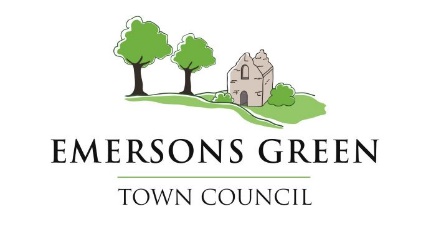 Town Clerk – Job ApplicationClosing date for applications is Midday on Friday 27th September 2019Interviews will take place on Monday 7th October 2019Personal DetailsPersonal DetailsFirst Name/sSurnamePreferred TitleAddressPost CodeMobile Phone NumberEmail AddressOutside Interests and Non-Vocational ExperiencePlease give details of any outside interests or non-vocational experience which you feel will support your applicationRehabilitation of Offenders Act 1974Rehabilitation of Offenders Act 1974Rehabilitation of Offenders Act 1974Please give details of any “unspent” convictions as defined by the Rehabilitation of Offenders Act 1974.  Unless the nature of the position allows the Council to ask questions about your entire criminal record we will only ask about “unspent” convictions.  A criminal record will not necessarily be a bar to obtaining employment with the Council.Please give details of any “unspent” convictions as defined by the Rehabilitation of Offenders Act 1974.  Unless the nature of the position allows the Council to ask questions about your entire criminal record we will only ask about “unspent” convictions.  A criminal record will not necessarily be a bar to obtaining employment with the Council.Please give details of any “unspent” convictions as defined by the Rehabilitation of Offenders Act 1974.  Unless the nature of the position allows the Council to ask questions about your entire criminal record we will only ask about “unspent” convictions.  A criminal record will not necessarily be a bar to obtaining employment with the Council.Secondary/Further Education and QualificationsSecondary/Further Education and QualificationsSecondary/Further Education and QualificationsPlease give details of your education and qualifications obtained and those currently being pursued. (You will be asked to provide evidence)Please give details of your education and qualifications obtained and those currently being pursued. (You will be asked to provide evidence)Please give details of your education and qualifications obtained and those currently being pursued. (You will be asked to provide evidence)School/College/UniversityDatesSubjects Studied and Qualification ObtainedTraining CoursesTraining CoursesTraining CoursesPlease give details of any relevant short training courses, trade/professional training, Government training schemes or secondments you have completedPlease give details of any relevant short training courses, trade/professional training, Government training schemes or secondments you have completedPlease give details of any relevant short training courses, trade/professional training, Government training schemes or secondments you have completedCourse Title & DurationsProviderDatesCurrent or most recent employmentCurrent or most recent employmentEmployerAddressPost CodeJob TitleCurrent/final salaryCommencement DateLeaving Date or notice periodPlease provide a brief description of the main duties and responsibilities of your current or most recent jobWhy do you wish to leave your current job or why did you leave your most recent job?Why do you wish to leave your current job or why did you leave your most recent job?Why do you wish to leave your current job or why did you leave your most recent job?Why do you wish to leave your current job or why did you leave your most recent job?Employment HistoryEmployment HistoryEmployment HistoryEmployment HistoryPlease list your previous employment history in chronological order (using a separate sheet if necessary) explaining any gaps in employment history.Please list your previous employment history in chronological order (using a separate sheet if necessary) explaining any gaps in employment history.Please list your previous employment history in chronological order (using a separate sheet if necessary) explaining any gaps in employment history.Please list your previous employment history in chronological order (using a separate sheet if necessary) explaining any gaps in employment history.Name and address of employerEmployment period (Dates)Job Title and main responsibilitiesReason for leavingRelevant Experience, Skills & KnowledgeRelevant Experience, Skills & KnowledgePlease state below your reasons for applying for this post and the experience, skills and knowledge you have that would enable you to do it well.  Please refer to the Job Description and ensure you cover all of the criteria set out for this role. Please include any voluntary or community work you are involved with.  Please use an additional sheet if necessary.Please state below your reasons for applying for this post and the experience, skills and knowledge you have that would enable you to do it well.  Please refer to the Job Description and ensure you cover all of the criteria set out for this role. Please include any voluntary or community work you are involved with.  Please use an additional sheet if necessary.Prevention of illegal workingPrevention of illegal workingDo you require permission or a work permit to take up employment in the UK?Yes/NoThe Council has legal obligations to ensure that you can work legally in the UK.  Prior to taking up any employment you will be required to provide your passport and/or other relevant documents on the approved list to satisfy the Council that you comply with this requirement.The Council has legal obligations to ensure that you can work legally in the UK.  Prior to taking up any employment you will be required to provide your passport and/or other relevant documents on the approved list to satisfy the Council that you comply with this requirement.Are there any restrictions on your residing in the UK?Yes/NoDriving LicenceDriving LicenceDo you hold a current driving licence?Yes/NoIf Yes please state type of licence you hold:Do you own or have access to a car on a regular basis?Yes/NoDo you have any current endorsements on your driving licence?Yes/NoIf Yes – Please specifyReferencesReferencesReferencesPlease give details of two people we can contact and who would be willing to supply a reference for you. We would prefer your referees to be your most recent employers including your current employer if applicable. (References will be taken up if you are offered the role)Please give details of two people we can contact and who would be willing to supply a reference for you. We would prefer your referees to be your most recent employers including your current employer if applicable. (References will be taken up if you are offered the role)Please give details of two people we can contact and who would be willing to supply a reference for you. We would prefer your referees to be your most recent employers including your current employer if applicable. (References will be taken up if you are offered the role)Referee 1Referee 1Referee 1NamePositionAddressPost CodeEmail AddressTelephone NumberReferee 2Referee 2Referee 2NamePositionAddressPost CodeEmail AddressTelephone NumberRelationshipsRelationshipsRelationshipsAre you, to your knowledge, related to or have any relationship/friendship with an Elected or Co-opted Member or employee of the Town Council?Are you, to your knowledge, related to or have any relationship/friendship with an Elected or Co-opted Member or employee of the Town Council?Yes/NoIf Yes please give details:If you require any particular arrangements when attending an interview, please give details.Declaration and Data Protection Act ConsentDeclaration and Data Protection Act ConsentI declare that all foregoing details given in this application are true and accurate to the best of my knowledge and understand that verification checks will be made.  I also understand that if the information I have given is found to be untrue or misleading this will be sufficient for disqualification from employment or dismissal from any employment gained.I understand that the information given in this form will be processed only by the Council for the purpose of considering my application for employment and if I am successful in my application this form and the information in it will be retained in my Personnel file for such time as I am an employee and for up to six years after the end of my employment. Otherwise this form will only be kept by the Council for so long as it is required in connection with this application.I declare that all foregoing details given in this application are true and accurate to the best of my knowledge and understand that verification checks will be made.  I also understand that if the information I have given is found to be untrue or misleading this will be sufficient for disqualification from employment or dismissal from any employment gained.I understand that the information given in this form will be processed only by the Council for the purpose of considering my application for employment and if I am successful in my application this form and the information in it will be retained in my Personnel file for such time as I am an employee and for up to six years after the end of my employment. Otherwise this form will only be kept by the Council for so long as it is required in connection with this application.SignedDatedSubmission of ApplicationSubmission of ApplicationOnce completed please return this form and a covering letter to:Or by email to:Town ClerkEmersons Green Town Council198 Westerleigh RoadEmersons GreenBS16 4LXclerk@emersonsgreen-tc.gov.uk